Конспект непосредственно образовательной деятельности по познавательному развитию в старшей группе.Тема: «Зеркальная сказка Оле Лукойе».Форма: образовательный квест с элементами детского экспериментированияВоспитатель МБДОУ№131 Асмоловская А.А.Цель: развитие познавательной мотивации детей старшего дошкольного возраста в процессе специально моделируемых  исследовательских ситуаций.Программное содержание:Образовательные:Расширить представления детей о свойствах зеркал.Совершенствовать речевые навыки, обогащать активный словарный запас специальными терминами: отражение, плоские, блестящие, гладкие, симметричные, изогнутые, угол обзора.Развивающие:Развивать любознательность, стимулировать детей задавать вопросы.Развивать эмоциональная восприятие.Развивать коммуникативные навыки в процессе опытно – экспериментальной деятельности.Воспитательные:Воспитывать доброжелательные отношения, желание приходить на помощь другим.Поощрять инициативность в работе, создавать положительную мотивации к самостоятельному экспериментированию.Материал:Мультимедийная презентация по сказке «Снежная королева»(презентацию можно заменить конвертами с заданиями от героев сказки, которые зачитывает педагог).Проектор, экран, ноутбук.Цветы.Корона. Плоскостной замок с открывающимися дверями.Ложки, поварешки.Мольберт магнитный Сундучок с  кодовым замком Сундучок для ложекКоробочка вороны, перо,гнездоЗеркала  (по 2 на каждого ребенка прямоугольной формы)Палочки счетныеРазрезанные на 2 части симметричные картинки для работы  с зеркалами.Маленькая игрушка Предварительная работа: чтение Сказки Г.Х. Андерсена «Снежная королева»Легенда квеста:Некто разбросал волшебные зеркала по сказочному королевству. Надо вернуть зеркала на место, а то в сказке «Снежная королева» начнется неразбириха. Для этого необходимо отгадать загадки, помочь героям сказки, выполнить разные задания. В награду Оле-Лукойе подарит «Зеркальные чудеса»Локация:  музыкальный зал.Карта квеста: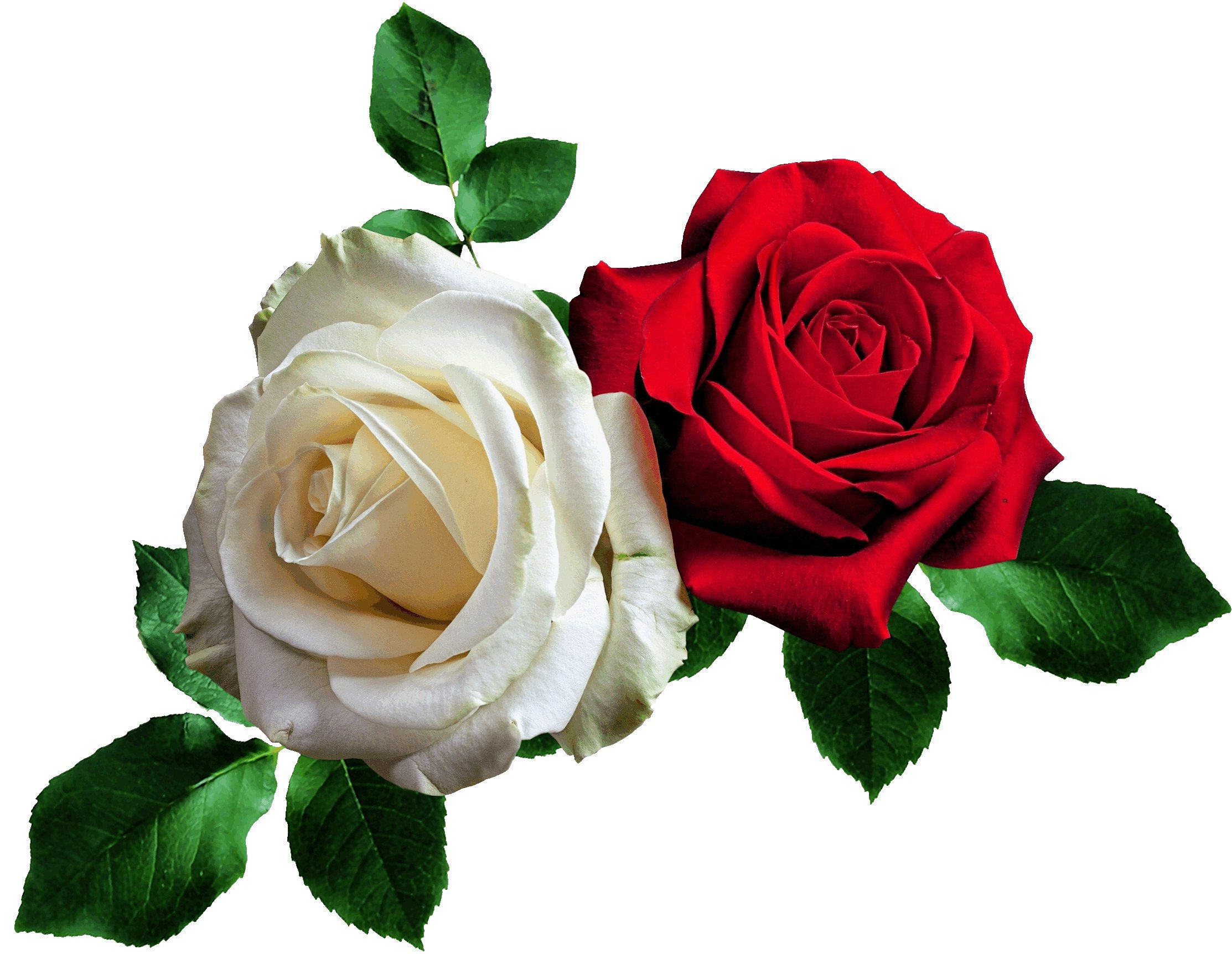 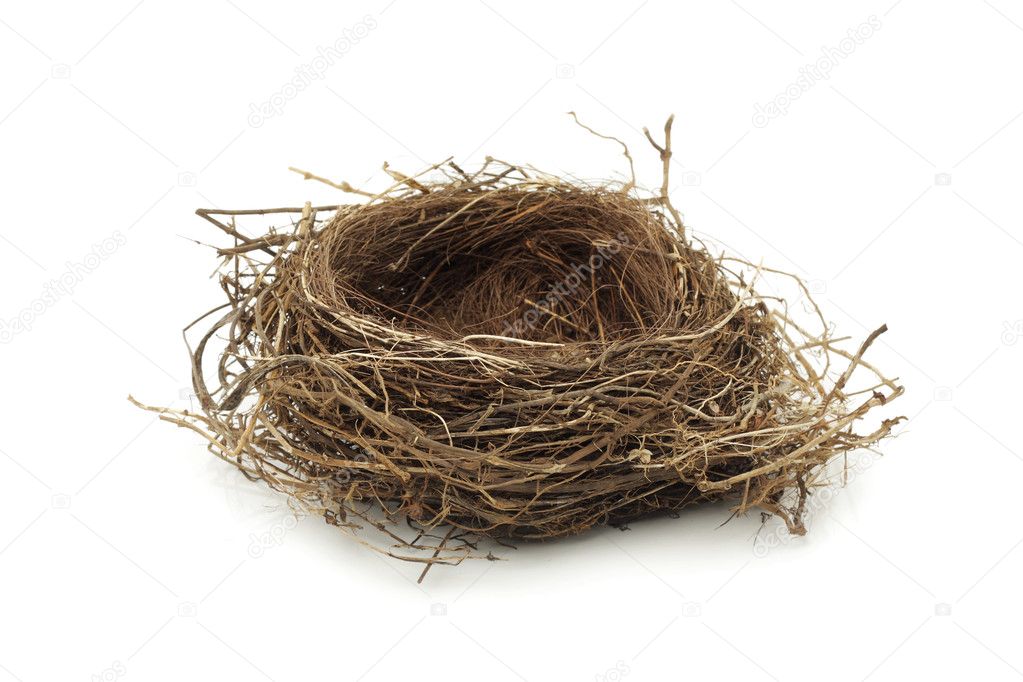 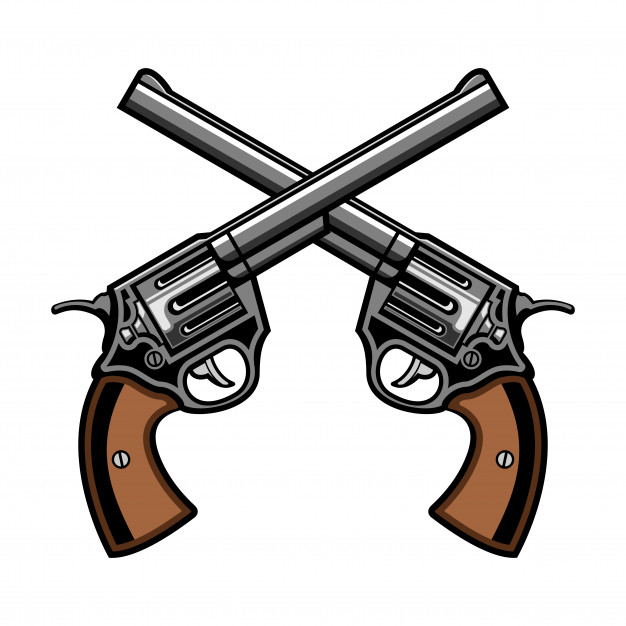 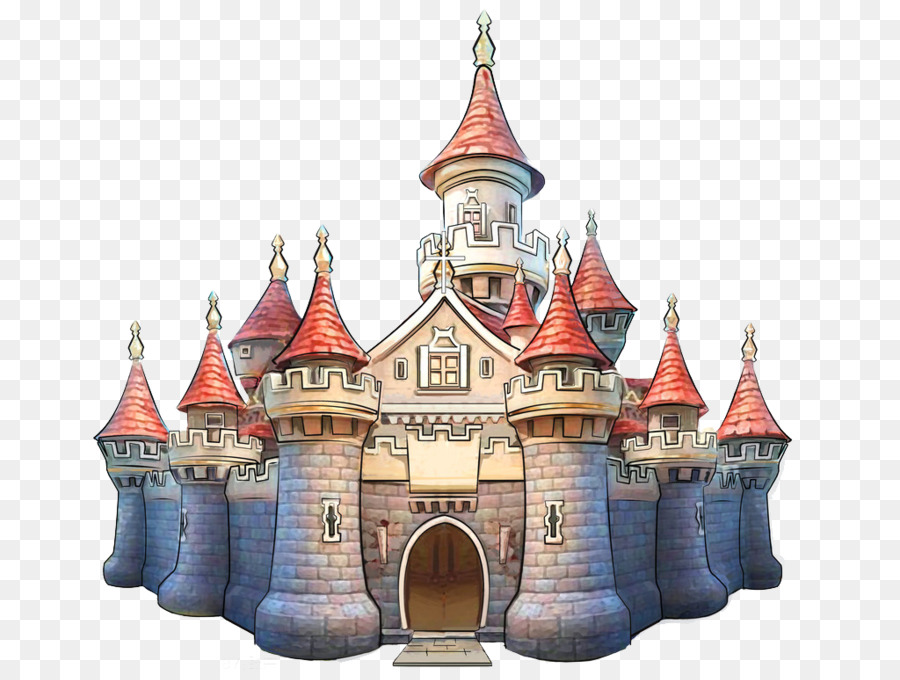 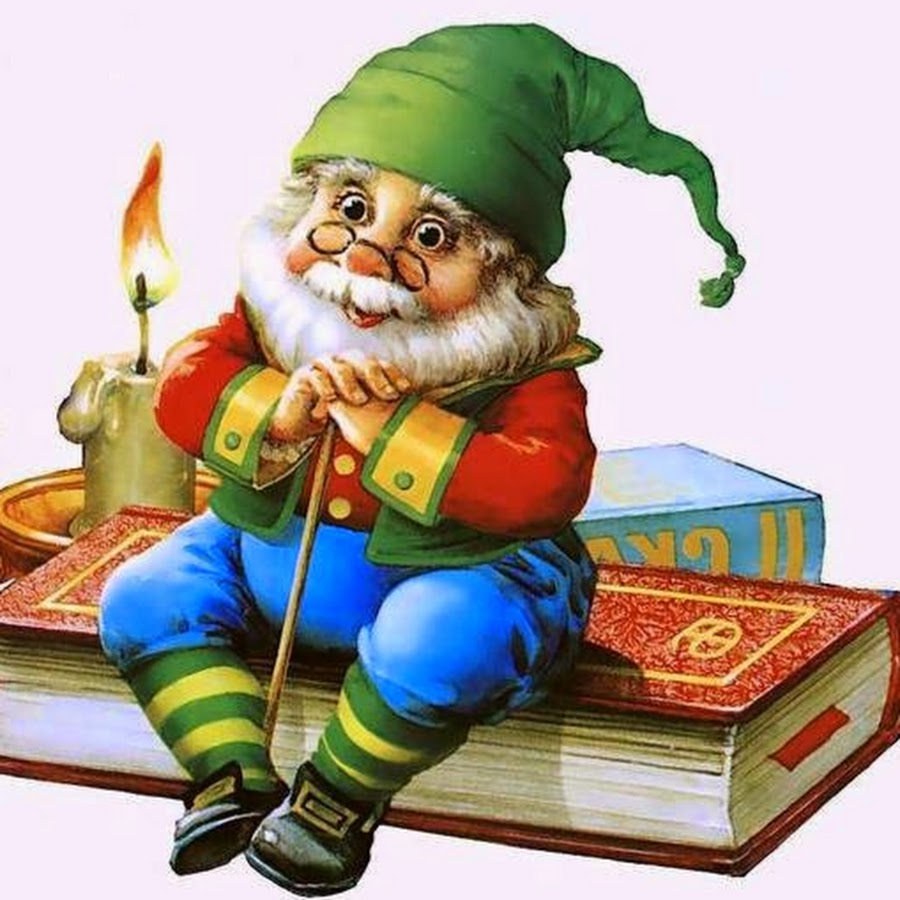 Ход непосредственно образовательной деятельности:Мультимедийная презентация.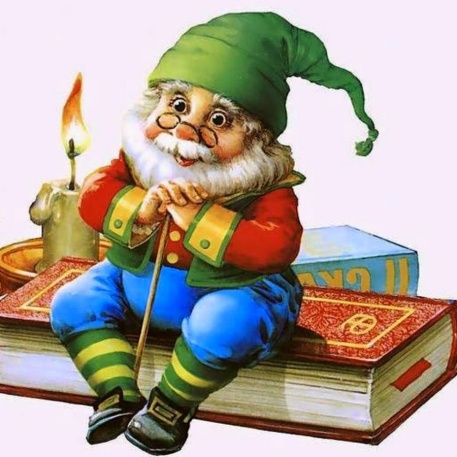 Точка №1 «Встреча с Оле-Лукойе» 1 слайд:  Приветствие Оле-Лукойе. На экране появляется Оле-Лукойе:Оле-Лукойе:Я – Оле-Лукойе,Я сказочный гном.
Я – Оле-Лукойе!
Всем детям знаком.
Я зонтик раскрою,
Его покручу.
И в сказку любую – 
Попасть помогу.Оле-Лукойе:  «Здравствуйте, ребята! Как я рад, что ветер принес меня к вам в детский сад.  Вы представляете, что произошло? Кто- то брал мою любимую книжку со сказкой Х.Х.Андерсена «Снежная королева». И разбросал волшебные зеркала. Они разлетелись по всей сказке, чтобы  в сказке  не началась неразбириха, надо вернуть все зеркала в сказку. Ребята, вы согласны мне помочь собрать их?» Ответы детей.Воспитатель: Ну, что ребята, вас не пугают трудности? Вы готовы к ним? Тогда в путь. Давайте вместе скажем волшебные слова:1,2,3,4,5 –Будем сказку вспоминать,Оле-Лукое   помогать,Зеркала возвращать!….Оле-Лукойе:  «На счастье, я нашел одно зеркало с подсказкой, мы можем отправиться в путь»Дети получают 1-ое зеркало. На нем нарисован цветок.Воспитатель:    Куда указывает  подсказка. ( к  волшебнице-цветочнице). Точка №2 «Цветочный сад» (имитация сада, клумба  с письмом, в котором загадки, сундучок с кодовым замком) 2 слайд: «В цветочном саду у волшебницы»Дети попадают в сад к  волшебнице- цветочнице. Волшебница-цветочница: Здравствуйте ребята, вы зачем забрели в мой чудесный сад?Дети:  Мы ищем зеркала.Волшебница: «Но чтобы получить зеркало, вы должны открыть  мой сундучок. Для этого надо угадать код замка, вам помогут  мои загадки. Загадки непростые математические. Правильный ответ  - это цифра, часть кода для замка. Отгадав все загадки правильно, вы сможете  открыть замок на сундуке. И так слушайте внимательно! И запоминайте цифры»: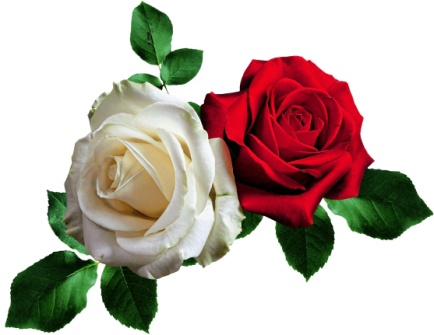 ***Пять цветочков у Наташи,
И ещё два дал ей Саша.
Кто тут сможет посчитать,
Сколько будет два и пять? (7)***В тихой заводи пруда                                         Отражались два бобра,                                       Два енота, пять ежей                                          Сколько было всех зверей? (9)                                 ***Я в зеркале увидел отраженье:Два ёжика жевали печенье,Две мартышки бросали банан,Два зайчишки били в барабан,Подскажи скорей,Сколько было всех зверей? (6)***У крылечка протекала речкаОтражались в речке той:Дед с седою бородой,Внук-мальчишка озорной,Бабушка с лукошком,Пёс и рыженькая кошка.Сколько в водичкеОтражалось птичек? (0)   Отгадав все загадки, дети набирают код на кодовом замке у сундучка и достают   зеркало и подсказку ( подсказка-перо вороны)Дети должны догадаться, где им нужно искать следующие зеркала.Воспитатель: Как вы думаете, куда нам нужно отправляться дальше, кто может нам помочь? (Ворон). Дети идут к столу с вороньим гнездом.Точка №3 «Воронье гнездо» (стол с гнездом вороны, в котором положены блестящие и не блестящие  предметы)3 Слайд  «В гостях у ворона»Ворон:«Здравствуйте! Зачем пожаловали?» Дети: Мы ищем зеркала.Ворон:  «Я очень люблю собирать различные вещицы. Я прошу, отобрать все блестящие предметы, в которых можно найти отражение. Дети подходят к столам, где лежат разные предметы (блестящие, матовые, разные по фактуре),  воспитатель предлагает рассмотреть их.
Воспитатель: Найдите все предметы, в которых вы увидели свое отражение.  Отложите их.  На что вы обратили внимание? Чем похожи эти предметы?
Дети: высказывают свои предположения. (они все блестящие) Воспитатель: Закройте глаза и потрогайте каждый предмет. Какие они?
Дети: Предметы гладкие.Воспитатель: Лучшее отражение получается в плоских, блестящих, гладких предметах.  Ворон: - «Благодарю! Возьмите мое перо. Оно укажет, где находиться зеркало и подсказкой!»Воспитатель берет перо, бросает туда, где лежит коробочка, внутри которой лежат зеркало и подсказка  «корона»Дети должны догадаться, где им нужно искать оставшиеся зеркала.Воспитатель: Как вы думаете, куда нам нужно отправляться дальше, кто может нам помочь?Дети находят плоскостной замок и подходят к нему.Точка №4  «Дворец» (плоскостное изображение  замка, с открывающимися окошками).4 слайд: «Во дворце у принцессы и принца»Принцесса и принц: - «Приветствуем вас!  Вы заблудились или пожаловали  к нам на бал!? Дети: Мы ищем зеркала.Принцесса и принц:  «В замке так много комнат и дверей,  найдите нужную дверь,  и вы получите, то  что вам нужно! Готовы!? «Угадай, где находится»То, что вы ищете находится за дверью в левом верхнем углу(зеркало)То, что вы ищете находится за дверью в правом нижнем углу (Подсказка №1)То, что вы ищете находится за дверью, второй по счету во втором ряду  (Подсказка №2)Дети  получают зеркало и подсказку (подсказки -  №1картинки сундука и №2 разбойничьих  пистолетов)Дети должны догадаться, где им нужно искать зеркала.Воспитатель: Как вы думаете, куда нам нужно отправляться дальше, кто может нам помочь.Точка №5  «Логово маленькой разбойницей» (стол, на котором стоит сундук и лежат пистолеты)5 слайд «Встреча с маленькой разбойницей»Разбойница: «Хо-хо! Как неожиданно! Что это вы здесь потеряли!?»Дети: мы ищем зеркалаМаленькая разбойница: «У меня есть зеркала, мне не давно мои разбойники принесли. Я вам их так просто не отдам! Вот если вы найдете в моих  сокровищах перевернутые отражения, то я подумаю! Может тогда отдам вам  зеркала».(дети проходят к столам, где лежат ложки и поварешки).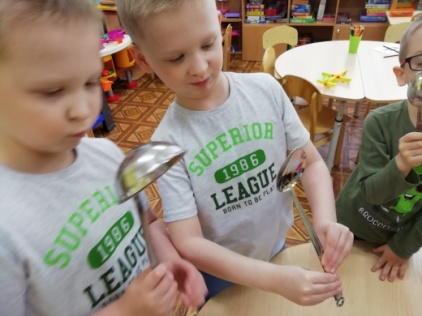 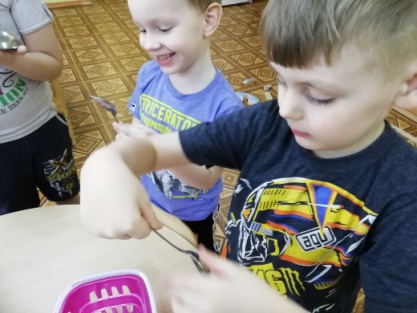 Воспитатель: давайте рассмотрим богатство разбойницы. Найдите блестящие большие ложки и посмотрите на свое отражение. Какое оно? А если перевернуть ложку,  так, чтобы смотреть в вогнутую сторону, что произошло с вашим отражением? (отражение перевернулось).Воспитатель:  Меняется ли отражение, если поднести ложку ближе к лицу, дальше? Дети высказывают свои предположения.Воспитатель: Все дело в том, что изогнутые поверхности меняют форму отражения. В некоторых предметах отражение может даже перевернуться. В парках отдыха иногда делают «Комнаты смеха», где устанавливают изогнутые зеркала, чтобы люди выглядели в них смешнее. Дети получают зеркала.Воспитатель: Мы нашли все зеркала, нам пора позвать Оле-Лукойе. В этом нам помогут разноцветный зонтик и волшебные слова:Зонтик покрутисьОле-Лукойе покажись.Воспитатель вращает зонт, дети произносят слова6 слайд: Оле-Лукойе.На экране появляется Оле-Лукойе:  «Это замечательно. Вы нашли все зеркала. Спасибо! За то, что вы помогли мне я вам дарю зеркала и «зеркальные чудеса».«Зеркальные чудеса» спрятаны в конвертах.Воспитатель предлагает присесть за столы, на которых лежат зеркала на каждого ребенка, конверты с материалом.Воспитатель:  Оле-Лукое подарил нам «зеркальные чудеса» и зеркала.Давайте посмотрим. Возьмите конверт №1, там спрятано первое «зеркальное чудо» Исследовательская ситуация №1: Воспитатель: Возьмите из конверта  изображение полукруга, квадрат, треугольник приложите к зеркалу. Что получилось?
Попробуйте по вращать  фигуры. Что изменилось? Что получилось?Воспитатель: отражение в зеркале меняется от поворота фигуры.Исследовательская ситуация № 2: 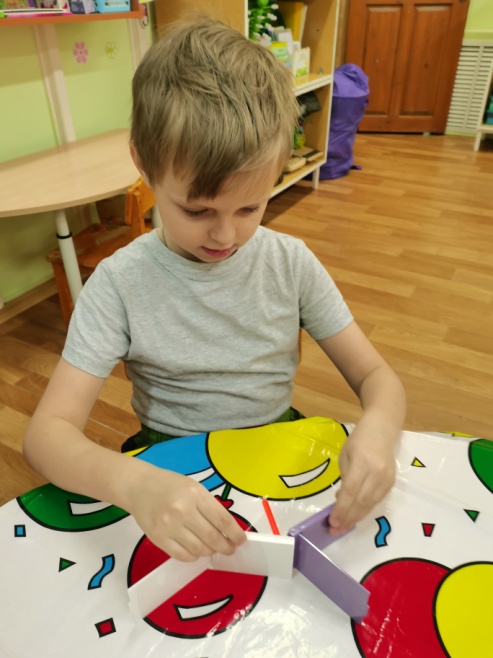 Воспитатель: Возьмите из конверта  изображения (половина цветка, короны, снежинки) приложите к зеркалу. Что у вас получилось?Дети: предметы становятся целыми.Воспитатель: Это можно сделать с теми предметами, которые делятся на две одинаковые половины. Такие предметы называются симметричными.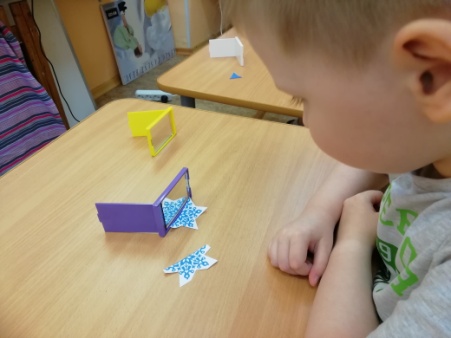 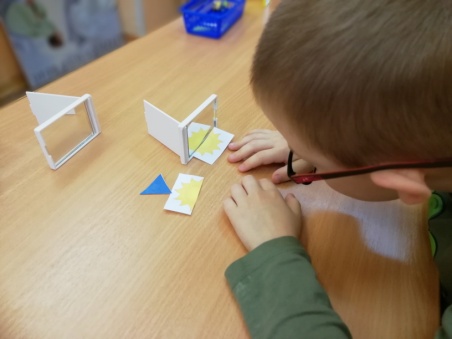 Исследовательская ситуация №3:Воспитатель:  возьмите следующий  конверт. Соедините два  зеркала так, как у меня, (зеркала ставятся на ребро и соединяются так, чтобы получился угол между зеркалами). Воспитатель:  поставьте игрушку между зеркалами. Что вы увидели? Сколько предметов отразилось? Подвиньте зеркала ближе друг к другу. Что изменилось? Посчитайте отражения. Раздвиньте зеркала. Что изменилось? Посчитайте отражения.Воспитатель:  Зеркала, расположенные под разными углами –изменяют количество отражений. А если разъединить зеркала и поставить их друг против друга, то можно увидеть еще больше отражений.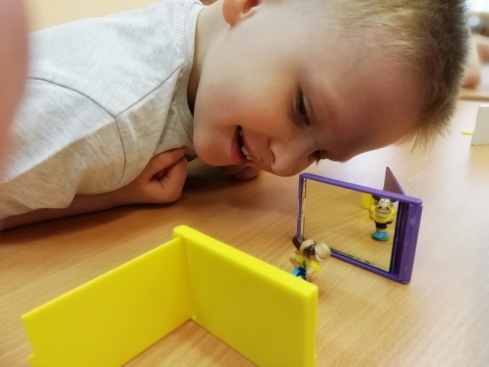 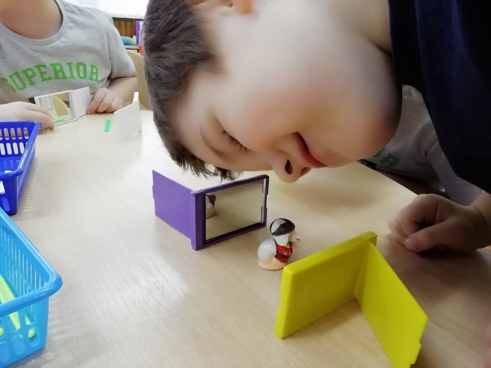 Исследовательская ситуация №4 Воспитатель:  возьмите следующий  конверт. Поставьте зеркала так, чтобы образовался  угол и положите счетную  палочку между ними. Какая фигура получилась? (треугольник).  Если мы изменим угол, то какая фигура получается сейчас? Что получится, если счетную палочку положим концом в точку соединения зеркал, в самый угол? (снежинка) Воспитатель:  Зеркала, расположенные под разными углами –изменяют количество отражений и у нас получается звездочка или снежинка с разным количеством лучей.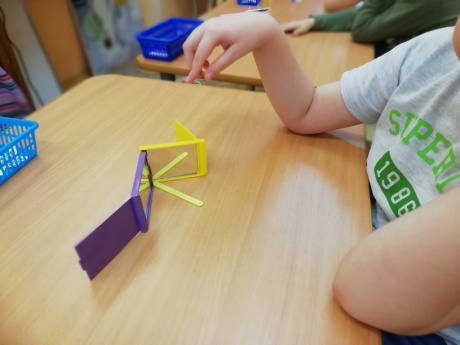 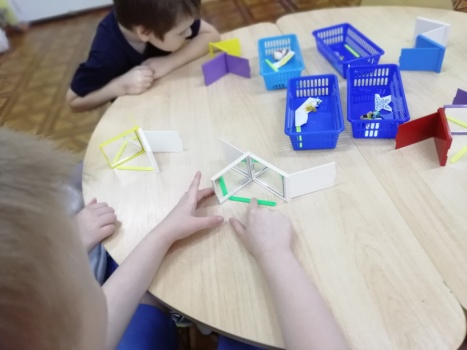 Воспитатель:  С помощью зеркал можно видоизменить отражения предметов. Из половины предмета можно с помощью зеркала получить целое изображение, из одной игрушки можно получить много отражений.Оле-Лукойе оставляет нам свои волшебные зеркала и мы с вами сможем продолжить необыкновенные превращения в группеПоследующая  самостоятельная работа в «Лаборатории зеркал»:Превращение половины предмета в целый  предмет с помощью зеркала.Превращение одной буквы в другую с помощью зеркала.Преобразования геометрических фигур с помощью зеркала.Сделать из треугольника  цветок с 3-мя лепестками, 4-мя лепестками, 5-лепестками с помощью зеркал, поставленных под углом.Сделать из счетной палочки снежинку из 5 лучей, из 7 лучей с помощью зеркал, поставленных под углом.Раскладывать  и рассматривать в зеркалах, поставленных под разными углами, узоры из мозаики, цветных геометрических фигурах, разноцветных марблс, бусин, пуговиц и т.п. Игра с зеркалами «Что мы делаем - не скажем».Чтение зашифрованных посланий с помощью зеркала.Работа с родителями:Сделать коллаж по теме «Где работают зеркала?»Сделать калейдоскоп своими руками.Придумать зашифрованные послания, которые можно прочитать с помощью зеркала, используя вертикальную и горизонтальную симметрию.Создать радугу с помощью зеркала и воды.Найти иллюзии – перевертыши.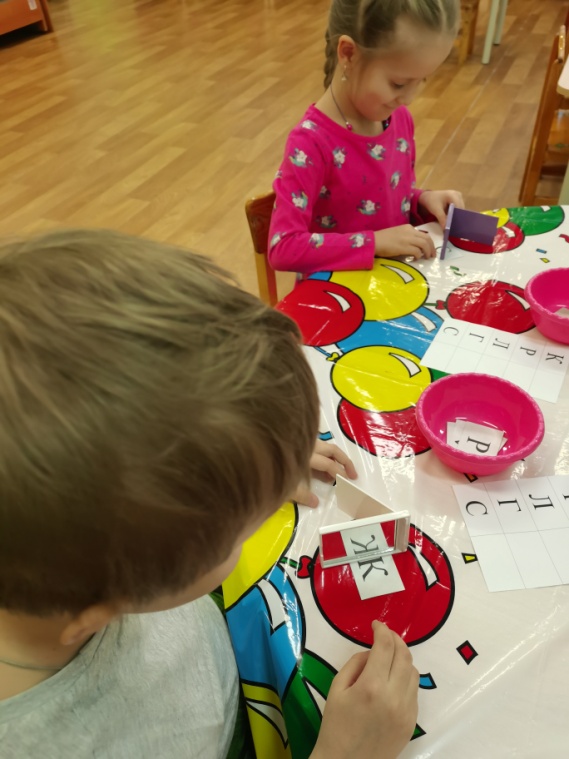 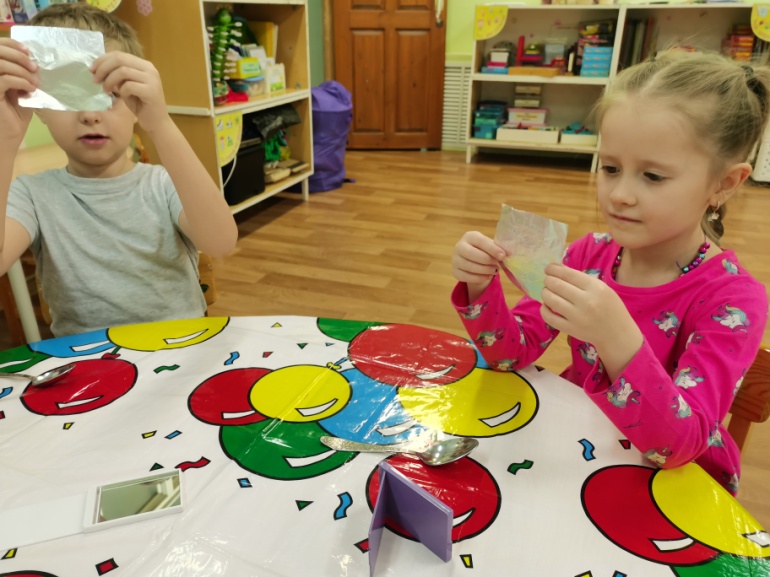 